LEMBAR PERNYATAAN PERSETUJUAN UNGGAH TUGAS AKHIR / KARYA ILMIAH MAHASISWASaya yang bertanda tangan dibawah ini, bersedia tugas akhir / karya ilmiah saya di unggah di repository Universitas Gresik sebagai mana peraturan yang telah ditetapkan. Karya ilmiah yang di unggah seperti yang telah di tetapkan sebagai berikut.File yang di unggah terdiri dari :Demikian surat pernyataan ini saya buat dengan dengan sebenar-benarnya. Jika dikemudian hari diketemukan pernyataan ini tidak benar maka saya sanggup menerima sanksi apapun.																				Gresik,……………………Petugas Perpustakaan							Mahasiswa,(………………………….)							(…………………………)NIK/NITK……………….							NIM……………………..Catatan: Bukti Lembar Pernyataan Kesediaan Unggah Karya Ilmiah Ini Sebagai Salah Satu Syarat Bebas Kewajiban Perpustakaan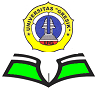 Jl. Arif Rahman Hakim Nomor 2 B Gresik Telp. (031) 3981918, 3978628, Fax (031) 3978628; Website: http://lib.unigres.ac.id/NoNama FileKeteranganFormatVerifikasi Petugas Perpustakaan1ABSTRAKFile Ini memuat:Sampul Karya Ilmiah (Cover)PDFHalaman JudulPDFBukti Penyerahan Tugas Akhir/Karya Ilmiah dengan  keaslian yang ditandatangani oleh penulis dengan materaiPDFLembar Pernyataan Persetujuan Unggah Karya Ilmiah yang dibubuhi tanda tangan dan materaiPDFHalaman Persetujuan yang ditanda tangani oleh Dosen pembimbingPDFHalaman Pengesahan yang sudah ditanda tangani oleh Dewan PengujiPDFHalaman Abstrak (Bahsa Indonesia/Inggris)PDFDaftar IsiPDF2BAB 1File ini berisi tentang Bab IPDF3BAB VFile ini berisi mengenai Bab V (atau penutup) dan daftar PustakaPDF4LAMPIRANFile Ini berisi lampiranPDF5CEK PLAGIASIFile ini berisi dokumen cek plagiasi dari karya ilmiah yang bersangkutanPDF